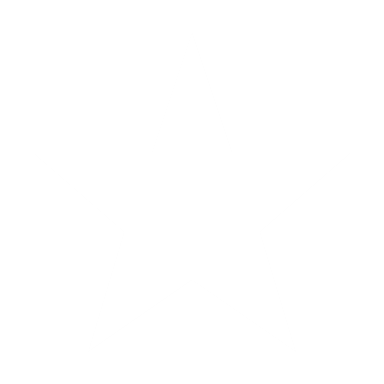 Accreditatieaanvraag	Northeast Benefiet SymposiumAssen 2 februari 2019 | Apeldoorn 2 maart 2019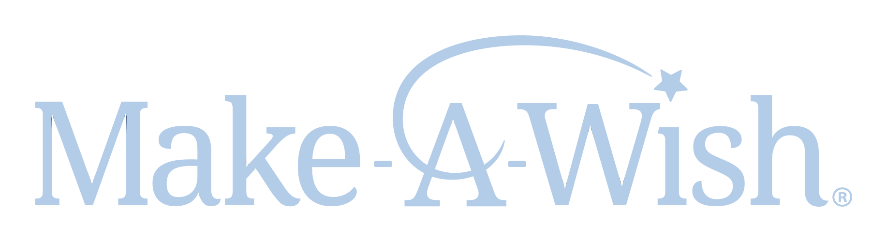 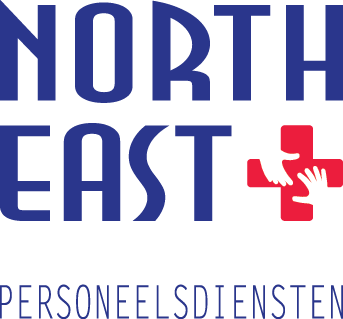 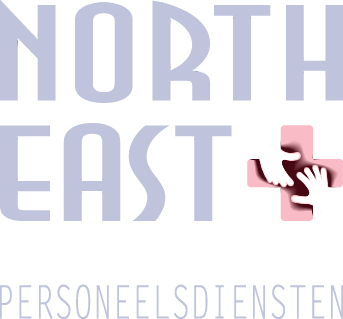 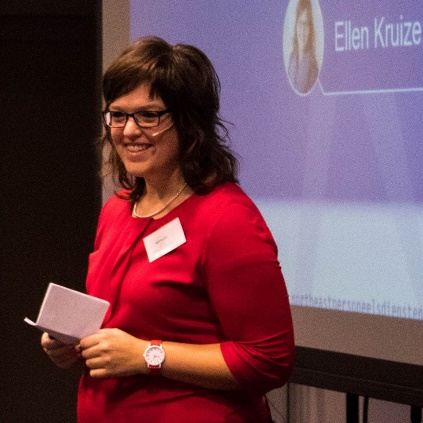 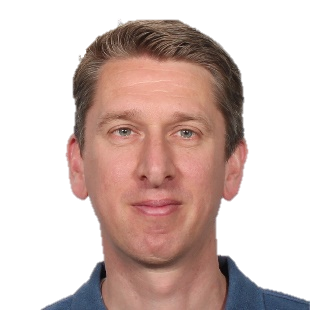 Northeast Benefiet Symposium in cijfersDit event is uniek en ongeëvenaard. De opbrengst van beide bijeenkomsten gaat naar het goede doel.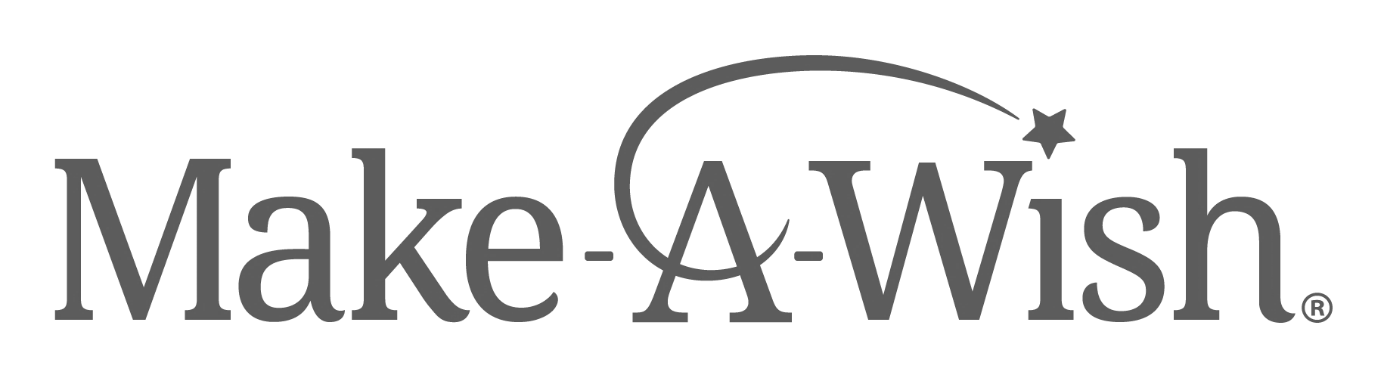 BEZOEKERS: 250+ORGANISATIES: 25+Programma inhoudelijkHoe zorgen we goed voor de medewerkers in de zorgEllen Kruize Northeast Personeelsdiensten. 15 minutenOpeningHoe wordt er omgegaan met de vitaliteit van de werknemers. Hoe gaan we om met onze statische belasting op het werk. Hoe kunnen we eraan werken om werkdruk te verminderen. Kortom hoe kunnen we ervoor zorgen dat we samen op de langere termijn goed inzetbaar blijven en er minder uitval is?Samenwerking tussen huisartsenpraktijk en apotheek - 30 minuten Maranda Doornbos en Esther Gjaltema van PraQties+Met onze brede ervaring in het bezoeken van huisartsenpraktijken en apotheken willen wij jullie graag meenemen in onze opgedane kennis. Om in de toekomst,  dus morgen al goed samen te kunnen blijven werken is het delen van kennis tussen de huisartsenpraktijk en apotheek een simpele en doeltreffende wijze om te weten wat er bij elkaar in de keuken gebeurt.  Wij maken een aanzet zodat jullie het in jullie apotheek en huisartsenpraktijk zelf verder kunnen oppakken.Esther is bedrijfskundige, heeft vlieguren gemaakt in de eerstelijnszorg bij o.a. huisartsenpraktijken, zorggroepen en huisartsenposten.Maranda is haar loopbaan begonnen op de werkvloer als apothekersassistente en heeft ervaring als praktijkmanager in de huisartsenpraktijk. Hierdoor doorziet zij heel snel waar het efficiënter kan in de huisartsenpraktijken. Samen hebben zij ruim 25 jaar ervaring in de huisartsen en farmaceutische branche.FPZ the Next level: Leefstijladvies in de apotheek - 60 minuten Apotheker namens SBALeefstijladviezen geef je natuurlijk dagelijks, maar deze bijeenkomst neemt je mee naar ‘the next level’ op het gebied van FPZ. Je krijgt nóg meer kennis over de invloed van leefstijl op gezondheid. Interessant en belangrijk voor je cliënt en misschien heb je er zelf ook nog wat aanMaar liefst een op de twee Nederlanders is te zwaar. Een miljoen mensen heeft diabetes type 2, twee tot drie miljoen heeft chronische darmklachten en twee miljoen mensen slikt maagzuurremmers. Van alle vrouwen in de overgang heeft 80% last van klachten zoals opvliegers, stemmingswisselingen en slaapproblemen!Medicijnen én leefstijladvies vormen een gouden combinatie! En daar ligt een mooie rol voor jou weggelegd! In deze gloednieuwe, super inspirerende themabijeenkomst gaan we daar samen mee aan de slag! Tijdens de workshops kom je alles te weten over de invloed van leefstijl op bijvoorbeeld de overgang, diabetes type 2 en maag- en darmklachten. Maar dat niet alleen, je leert ook hoe je zélf jouw cliënt waardevol leefstijladvies kunt geven. Geweldig toch?Wet BIG en de kwaliteitswet zorginstellingen 60 minMarga Meere CNVHet doel van de Wet BIG is te zorgen dat de kwaliteit van onze gezondheidszorg hoog is en blijft. Ook beschermt de Wet BIG patiënten tegen ondeskundig en onzorgvuldig handelen van zorgverleners. Dit doet de Wet BIG onder andere met het BIG-register. Uitleg BIG die van toepassing is op apothekersassistenten. Hoe werkt dat voor doktersassistenten staan zij niet beschreven in BIG?Overzicht artikel 34-beroepen: ApothekersassistentDe Kwaliteitswet zorginstellingen was als Nederlandse wet onderdeel van het gezondheidsrecht en stamt uit 1996. De wet verplichtte instellingen in Nederland om verantwoorde zorg te bieden en de kwaliteit van de zorg systematisch te bewaken, beheersen en verbeteren. De wet is vervallen per 1 januari 2016 en vervangen door de Wet kwaliteit, klachten en geschillen zorg. Wat is van belang voor de apotheek en de huisartsenpraktijk.Presentatie over de inzet van technologie en de impact op de zorg. 90 minuten1. RESHAPING PHARMACEUTICAL CARE2. Wat is de context van de farmacie in het algemeen? Van de apotheker? Welke trends zijn er waar te nemen? Welke kansen en bedreigingen?3. Gartners visie voor de zorg in de toekomst: “Healthcare becomes more collobarative and moves beyond 4 walls” “Waar is de apotheker in Deze toekomst?4. Welke impact kan technologie hebben? Op de farmacie en het vak van apotheker? De bank als metafoor5. De geldautomaat doet zijn intrede en speelt een belangrijke rol in het proces waarin geldverkeer, opnemen en storten tot een commodity wordt6. Technologie transformeert de bankensector. Distributie geschiedt voor een zeer groot deel geautomatiseerd7. De menselijke factor is grotendeels uit het beeld verdwenen, vervangen door technologie. Maar blijft waar zij waarde toevoegt via een kennis-agent functie.8. Wat als ? Dit nu eens geen lonkend vergezicht is … maar reeds realiteit?Actuele deelnemerslijst sponsoringNortheast Personeelsdiensten					KNMPUA vakbladSBAPraQtiesCapabel Hogeschool - StudiecentrumVan der Valk Hotel Apeldoorn - de CantharelMeediaF.L.A.I.R. ScholingstrajectenCNVVZVZCGMEerdere sponsorenComsyscoLoxis CebanLa Roche PosaySpruyt HillenCaresoftOptima FarmaPharmaself24Kraamzorg het Groene KruisMD BoersmaMedichainDe groene zusterCare for womenA healthy bodyVegroZaterdag 10 febr 2018 een zeer inspirerend symposium gehad over palliatieve zorg. Zorgvuldig uitgezochte sprekers die boeiende educatieve presentaties gaven. Stemde tot nadenken over wat voor toegevoegde waarde wij als apothekers-assistente kunnen bieden aan onze patiënten. Een middag met een lach en een traan. Complimenten. Kom graag een Symposium volgen.Margot FrisoApothekersassistente bij Apotheek BilgaardAls organisator van het apotheek symposium met als onderwerp palliatieve zorg had Ellen alles onder controle en alles goed geregeld. Leuk afwisselend programma met verschillende sprekers.Stephan BontekoningBeherend apotheker bij Apotheek de VaartNortheast organiseert ook een symposium. Daar ben ik  bij geweest. Dit was een gezellige en leerzame middag. Eindelijk eens in de buurt. Meestal worden dit soort dagen georganiseerd in het midden of westen van het land. Als het lukt kom ik zeker weer!Wilma DeenTeamleider ScheperapotheekJaarlijks na afloop van dit symposium versturen we een enquête.LocatieNortheast Benefiet Symposium Assen 2-2-2019125 personen12:30 – 17:30Van der Valk Hotel Assen1 Balkenweg9405 CC AssenNortheast Benefiet Symposium Apeldoorn 2-3-2019125 personen12:30 – 17:30Van der Valk Hotel Apeldoorn - De CantharelVan Golsteinlaan 207339 GT UgchelenIntern programma:12:30 Ellen Kruize opening statische belasting vitaliteit medewerkers in de toekomst 15 min.12:45 PraQties+ 30 min13:15 SBA 60 min14:10 Pauze 20 min14:30 CNV  / academie BIG + vitaliteit 60 min15:15 Danielle doktersassistent schrijft  column/ PI farma papiervrij werken 15 min15:30 pauze 30 min16:00 Michel van der Beek 90 min 17:30 afsluitingDoelstellingWij organiseren jaarlijks een unieke geaccrediteerde nascholing waarmee we geld ophalen voor het goede doel. Met deelnemers uit heel Nederland vanuit apotheken en huisartsenpraktijken. Onze vraag is of u een samenwerking aan wilt gaan om deze activiteiten mogelijk te maken. Wij hebben per maand tussen de 200.000 en 300.000 online volgers op verschillende kanalen en wij kunnen elkaar helpen meer mensen te bereiken.Laten we samen een unieke kans voor uw merk creëren! Neem vandaag nog contact met ons op via info@northeastpersoneelsdiensten.nl om uw zakelijke doelstellingen te bespreken en een sponsorpakket samen te stellen waarmee u deze doelen kunt bereiken.